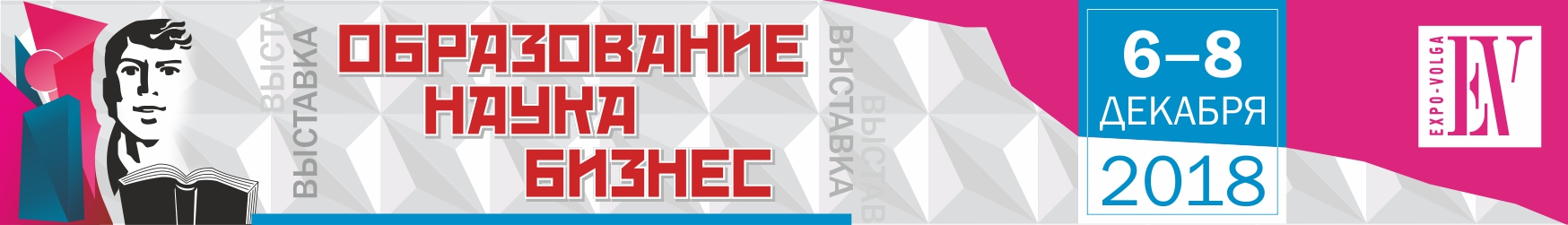 Абитуриенты и их родители!Приглашаем Вас принять участие в 9-й межрегиональной выставке-форуме«Образование. Наука. Бизнес»С 6 по 8 декабря«Образование. Наука. Бизнес» - это крупнейший в регионе смотр учебных заведений, где абитуриент, заинтересованный в перспективном образовании, встречается с представителями ВУЗов и ССУЗов, заинтересованными в перспективных абитуриентах.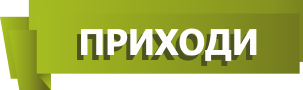 Единый региональный день открытых дверей – ключевые учебные заведения Самарской области и не толькоПроекту 9 лет – проект «ОНБ» помог найти своё будущее уже 9 поколениям выпускников!Вся образовательная отрасль в одном месте – проект «ОНБ» проходит при поддержке министерств труда и образования, центра занятости, совета ректоров и департамента образования Самарской области.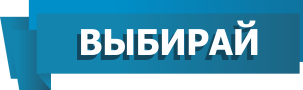 Разнообразная программа мероприятий – интерактивные игры, квесты, семинары и мастер-классы ориентированные на всех участников учебного процесса: педагогов, студентов, абитуриентов и их родителей.ВУЗы и ССУЗы сами расскажут о себе – А в рамках интерактива «От первого лица», руководители академий и университетов лично расскажут выпускникам и родителям о своих учреждениях.Выбор профессии – профориентационные мероприятия и тесты от Министерства труда и центра занятости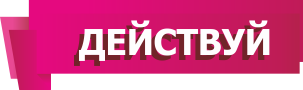 ОНБ поможет сдать ЕГЭ –ознакомишься с курсами подготовки от передовых ВУЗов региона.ОНБ поможет выбрать место учебы – ключевые учебные заведения Самарской области и не только.ОНБ поможет выбрать профессию – узнаешь о программах целевой подготовки специалистов для ведущих предприятий. Дирекция выставки «О.Н.Б.»:Тел.: 8(846) 207-11-35; e-mail: onb@expo-volga.ru